Конспект организации НОД в области «Познавательно-исследовательской деятельности» для детей старшего возраста.Тема занятия: «Воздух-невидимка».Цель: Развитие познавательной активности детей в процессе проведения элементарных опытов с воздухом.Задачи: 1.Обучающая – Обобщить, ранее полученные знания о воздухе, способствовать накоплению конкретных представлений о свойствах воздуха (невидимый, легкий), уточнить представление о том, что ветер-это движение воздуха; способствовать овладению некоторыми способами обнаружения воздуха 2.Развивающая – Развивать любознательность, наблюдательность, мыслительную деятельность, речь, умение планировать свою деятельность, делать выводы. 3.Воспитательная – Воспитывать интерес к познанию окружающего мира и желание исследовать его доступными способами, воспитывать навыки здорового образа жизни.Словарная работа – активизировать словарь детей. Лаборатория, прозрачный, невидимый (невидимка), легкий, воздушный, опыт.Виды деятельности: Игровая, познавательно-исследовательская, двигательная, коммуникативнаяМетоды:Наглядный (показ способов действий).Словесный (беседа, обсуждение, диалог, пояснение).Игровой (включение и использование игры).Практический (экспериментирование).Форма организации: фронтальная, индивидуальная, групповая.Форма реализации: проблемная ситуация, экспериментирование, игра с речевым сопровождением, двигательная активность.Оборудование: полиэтиленовые мешочки, стаканчики с чистой водой, пластиковые трубочки. Салфетки бумажные, веер из бумаги (по количеству детей), контейнеры (фабричного изготовления) с мыльными пузырями, надувные игрушки, надувной бассейн с водой.Предварительная работа:Беседа о воздухе, его пользе для человека, наблюдение за ветром, проведение эксперимента с вертушкой, доказывающего движение воздуха, изготовление веера из бумаги, чтение стихов о ветре, игра малой подвижности «Пузырь».Ход занятия1. ВВОДНАЯ ЧАСТЬВоспитатель собирает детей, предлагает встать в круг, взяться за руки, улыбнуться друг другу и создать хорошее настроение.Собрались все дети в круг,Ты – мой друг и я – твой друг!
Вместе за руки возьмемся, 
И друг другу улыбнемся! (Дети действуют в соответствии с текстом).Проводится подвижная игра «Пузырь»Описание игры: Раздувайся, пузырь,
Раздувайся большой...
Оставайся такой,
Да не лопайся!!!К концу текста образуется большой растянутый круг. Воспитатель входит в круг, дотрагивается до каждой пары соединенных рук, в каком-нибудь месте останавливается и говорит: «Лопнул пузырь!» Все хлопают в ладоши, произносят слово «Хлоп!» и сбегаются в кучку (к центру). После этого можно начинать игру сначала, т.е. опять раздувать пузырь.Заканчивается игра так. Когда пузырь лопнул, воспитатель говорит: «Полетели маленькие пузырьки, полетели, полетели, полетели...». Дети разбегаются в разные стороны.Правила игрыКогда пузырь раздувается, двигаться назад, а к концу текста взяться за руки.На слово «Хлоп!» руки разнимаются, и все бегут к центру.Давать руку любому, кто оказался рядом.Воспитатель:-Ребята, а кто такие ученые?Дети:Воспитатель:-А вы, любите эксперименты?Дети:Воспитатель: - Давайте мы свами превратимся в ученых?- Закрываем глазки, Крибле-крабле- бумс!-Открываем глазки, теперь вы не девочки и не мальчики, а ученые!-Уважаемые ученые прошу вас пройти к столу для проведения экспериментов. Дети проходят к столу.-Воспитатель: послушайте загадку и отгадайте её:Он нам нужен, чтоб дышатьЧтобы шарик надуватьС нами рядом каждый часНо не видим он для нас. Что это? (воздух)- А хотите узнать, что такое воздух? (Да)- Лаборатория чудес начинает работу. А кто знает, что такое лаборатория? (Это помещение, где проводят опыты)2. ОСНОВНАЯ ЧАСТЬ.Воспитатель: Посмотрите вокруг. Вы видите воздух вокруг нас? (Нет)- А раз мы его не видим, значит, какой воздух? (прозрачный, бесцветный).Давайте проведем 1–й опыт: чтобы увидеть воздух, его надо поймать. Хотите научиться ловить воздух? (Да)Опыт № 1: Поймай воздух-невидимку полиэтиленовым пакетом.Возьмите каждый в руки полиэтиленовый пакет. Он сейчас пустой. У всех пустой? (дети подтверждают)Ловите пакетом воздух, захватывайте воздух-невидимку как можно больше и закручивайте пакет, удерживайте его внутри пакета. Ответьте на вопросы:- Что внутри пакета? (воздух)- На что похож мешок? (на подушку, шар)- Воздух занял все место в пакете. Теперь развяжем пакет и выпустим из него воздух. Каким стал пакет? Почему так произошло? (пакет стал пустым, тоненьким, плоским, потому что в нем нет воздуха).- Давайте сделаем вывод: (обращение к детям): воздух прозрачный, невидимый, воздух-невидимка, чтобы его увидеть, его надо поймать. И мы смогли это сделать!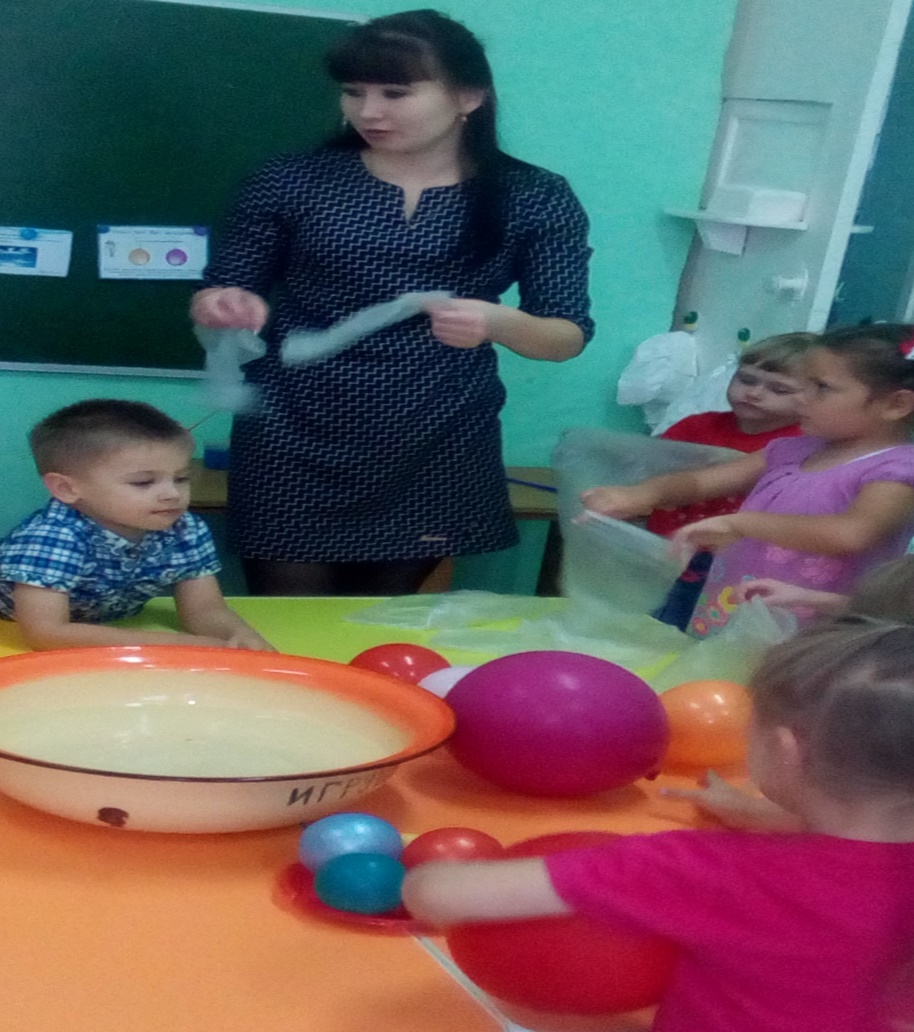 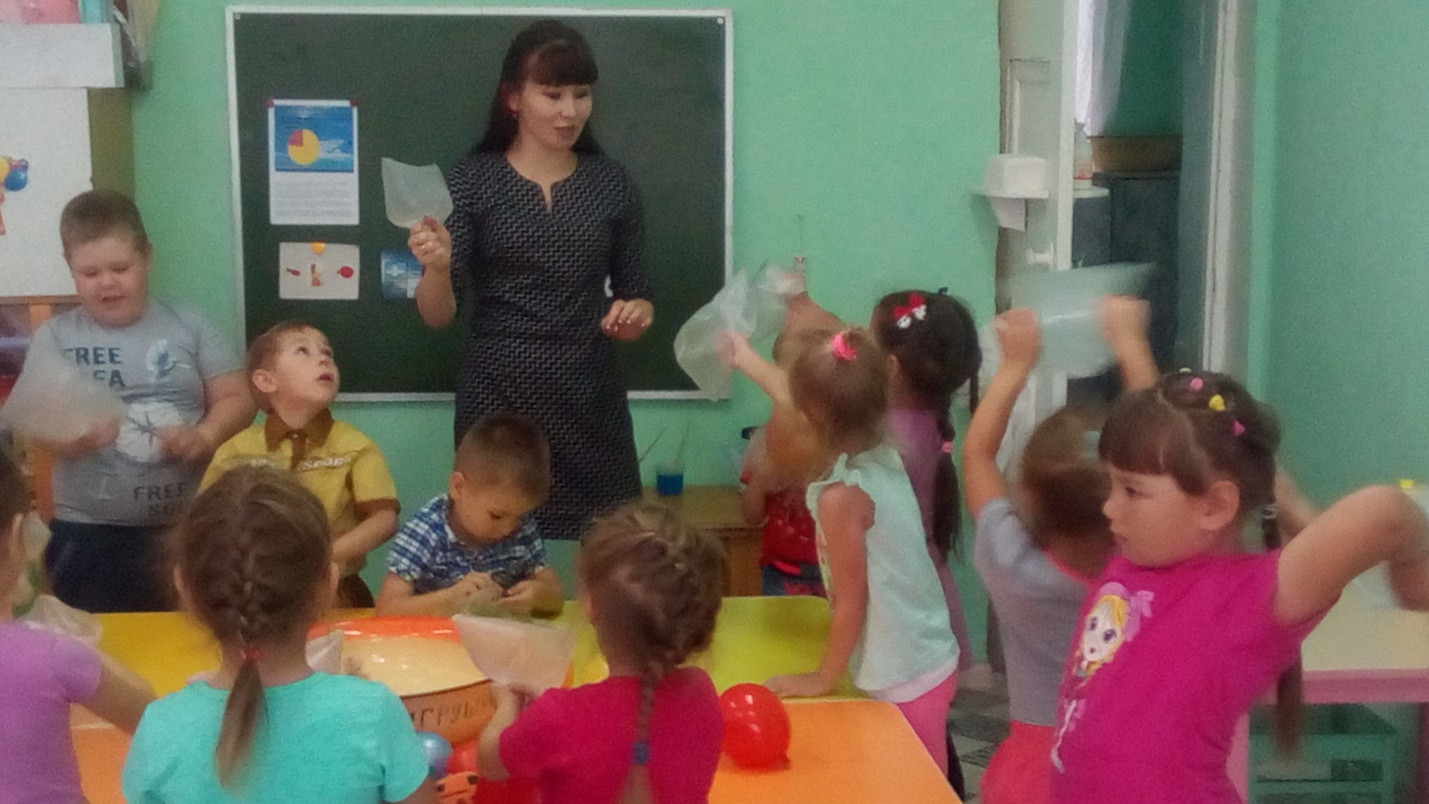 Воспитатель: Дети, подумайте и вспомнтеи, как и где люди используют «запертый» воздух? (Надувной матрас, воздушные шары, надувной мяч. шины, надувные игрушки, лодки, спасательные нарукавники, спасательный круг)Значит, все надувные предметы не тонут в воде? Давайте проверим.Опыт № 2: Плавающие предметы.Воспитатель приглашает детей подойти к столу, на котором стоит надувной бассейн с водой.Дети по очереди опускают в воду мяч, надувные игрушки, наблюдают, что они не тонут в воде.Вывод: Воздух легче воды! И если внутри надувного предмета воздух, то он, плавает на поверхности воды и не тонет!Воспитатель: Итак. Ребята, предметы, внутри которых есть воздух, будут плавать. Но будьте осторожны, если внутрь попадет вода и вытолкнет воздух из предмета, то, что с ним случится? (этот предмет может утонуть.) Поэтому. Чтобы не случилось беды, на речке вы плаваете с надувным кругом только под присмотром родителей.- Дети, как вы думаете, а внутри человека воздух есть? (версии детей)Давайте проверим?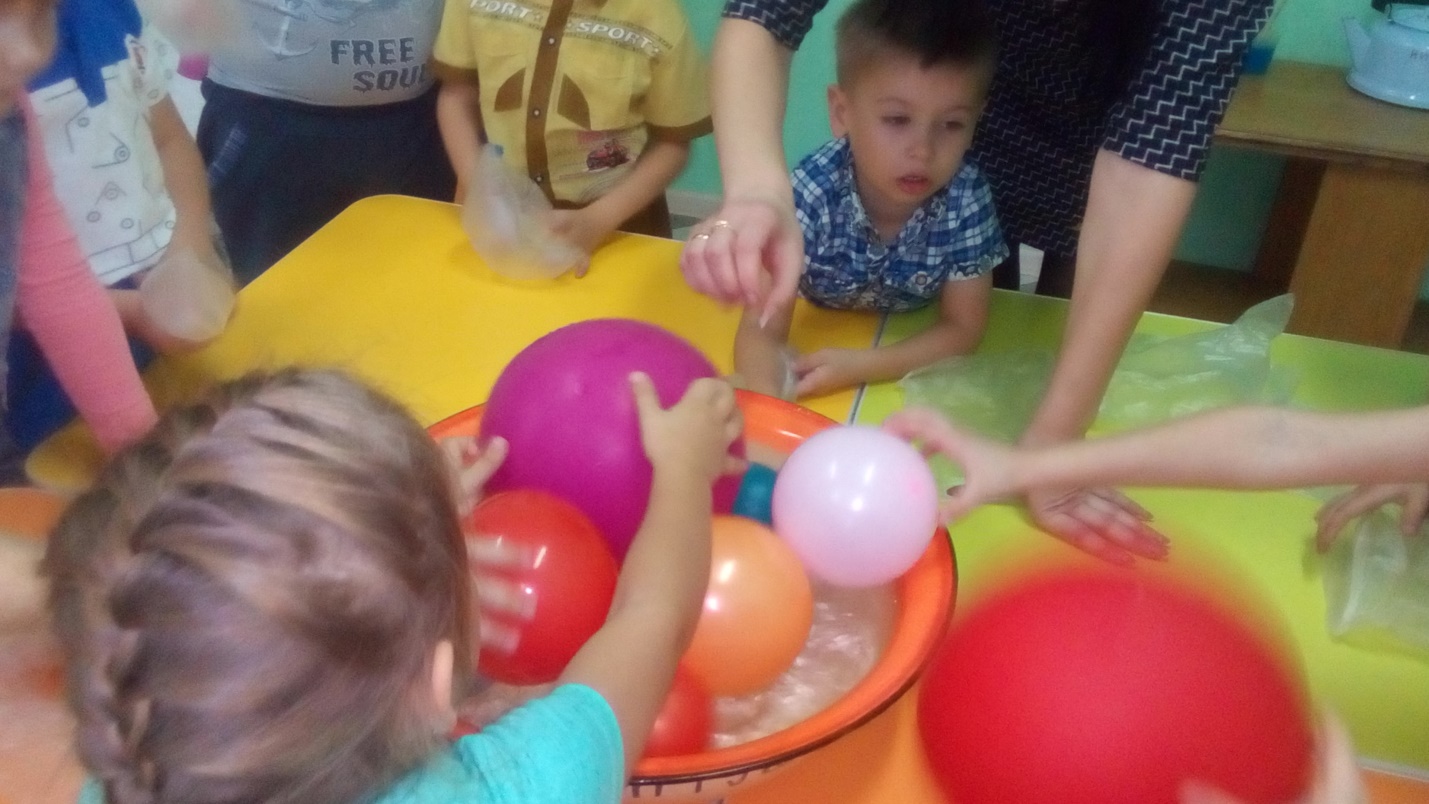 Опыт №3 Воздух имеет вес, который зависит от его объема Цель: Доказать, что воздух имеет вес, который зависит от его объема.      Оборудование:1.     Два одинаковых надутых воздушных шарика.      Опыт: уравновесим наши шарики. Весы уравновесились. Почему? Шарики весят одинаково!  что находится в шарике? Воздух! Лопнем один шарик. Оказалось, что теперь он перевесил лопнувший шарик. Почему? Потому что более тяжелый шарик наполнен воздухом. Значит, воздух тоже имеет вес.      Вывод: Воздух имеет вес. Вес воздуха зависит от его объема: чем больше объем воздуха, тем больше его вес.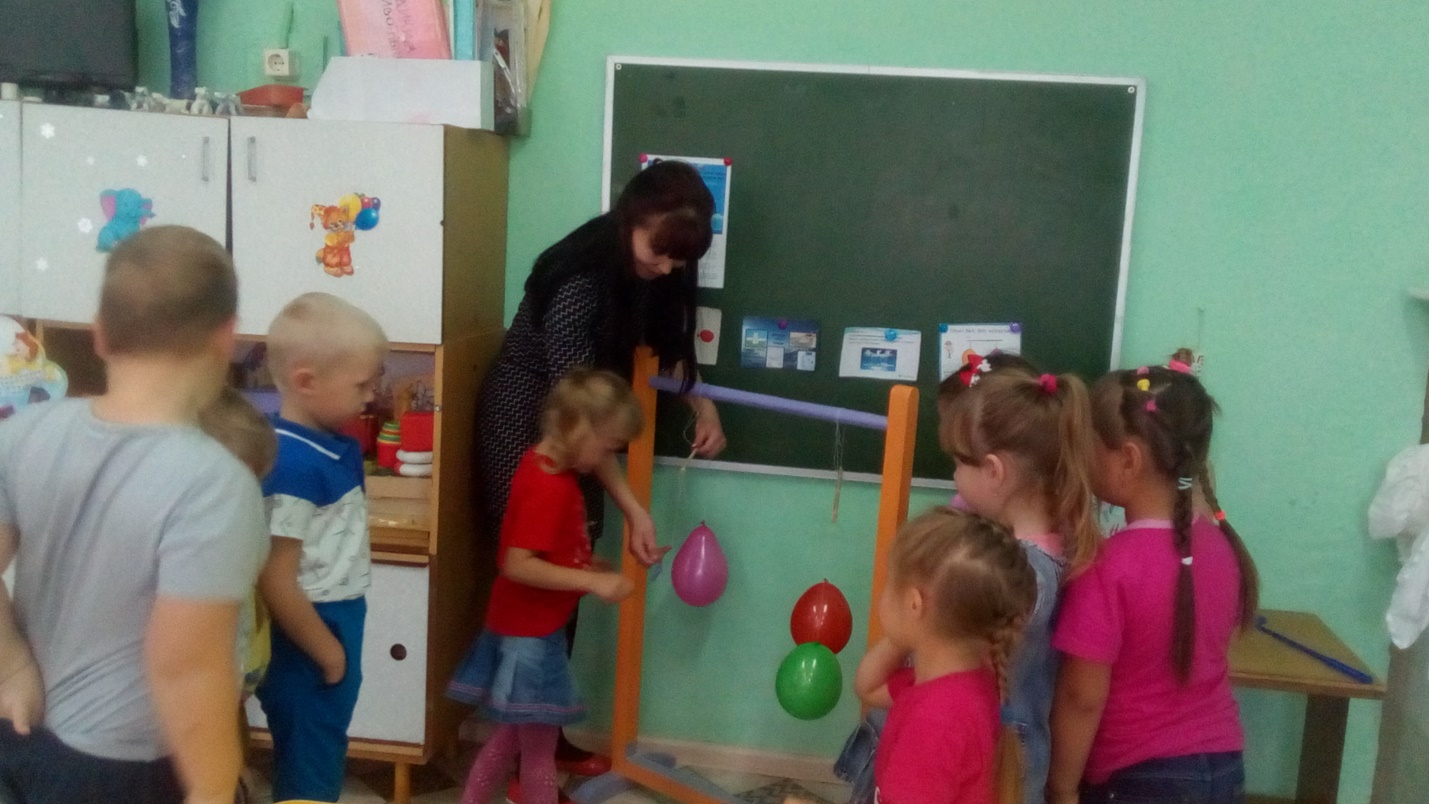 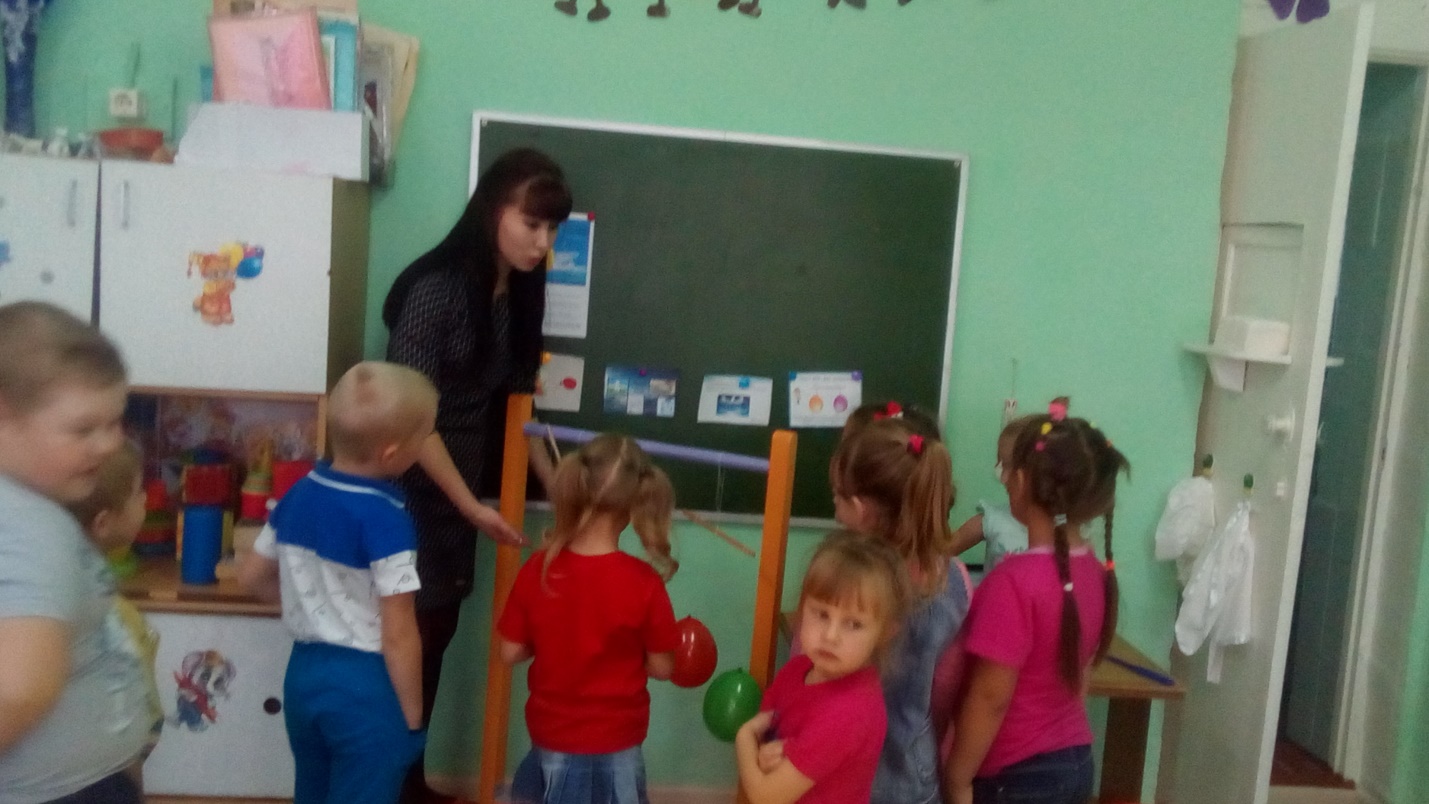 Физминутка Воздух-невидимка, (руки вверху вправо-влево)
Выходи гулять! («зовут»)
Воздух-невидимка, (руки вверху вправо-влево)
Как тебя поймать? (Хлопки руками в разных местах)
Если быстро-быстро в поле убегу, (бегут на месте)
Чистого-пречистого воздуха найду! (Потирают руки)
Если вместе с дедушкой по лесу пойду, (шаги на месте)
Самого полезного воздуха найду! (Руки накрест к плечам)
Если вместе с папой в горы я пойду, (тянутся вверх на носочках)
Самого кристального воздуха найду! («фонарики»)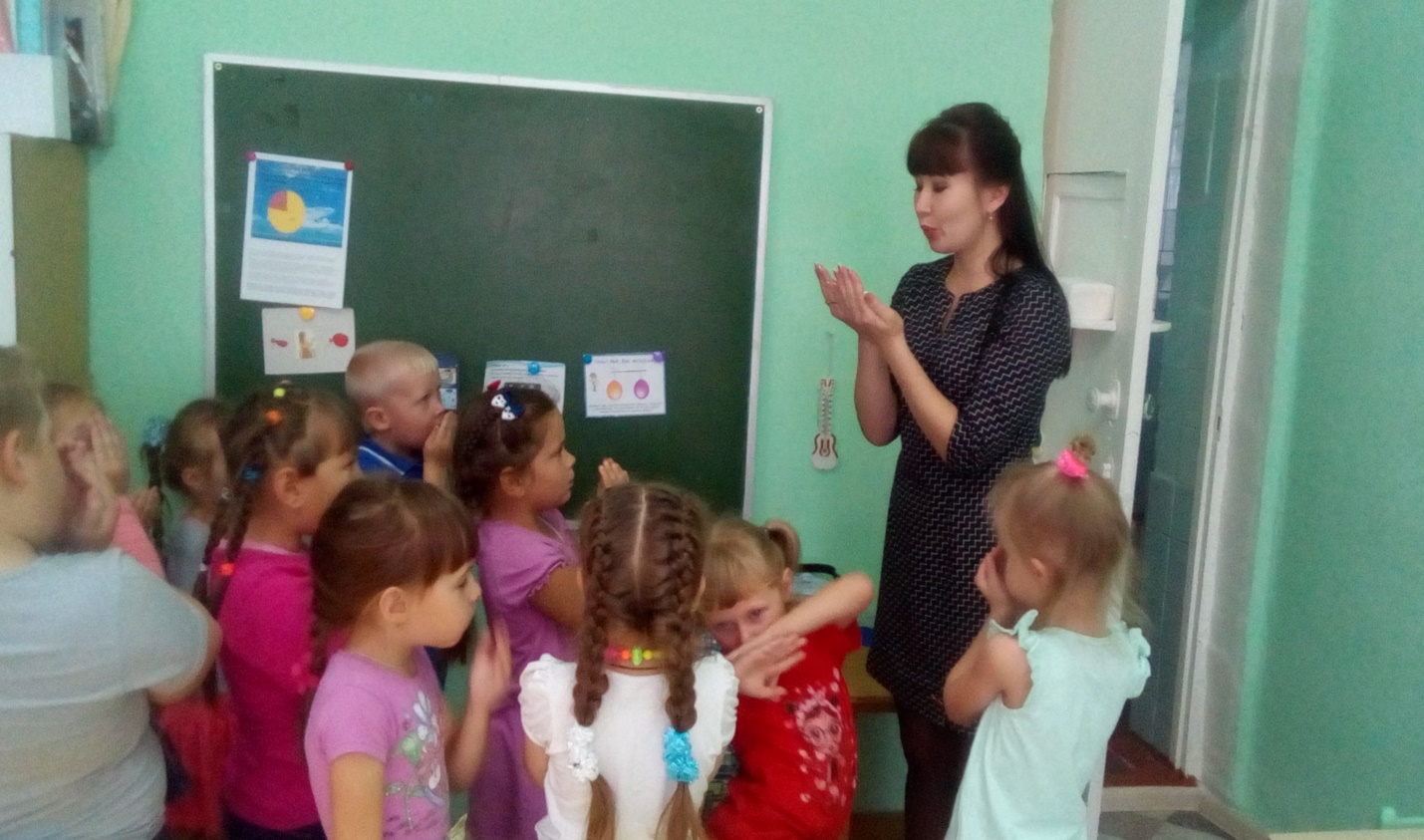 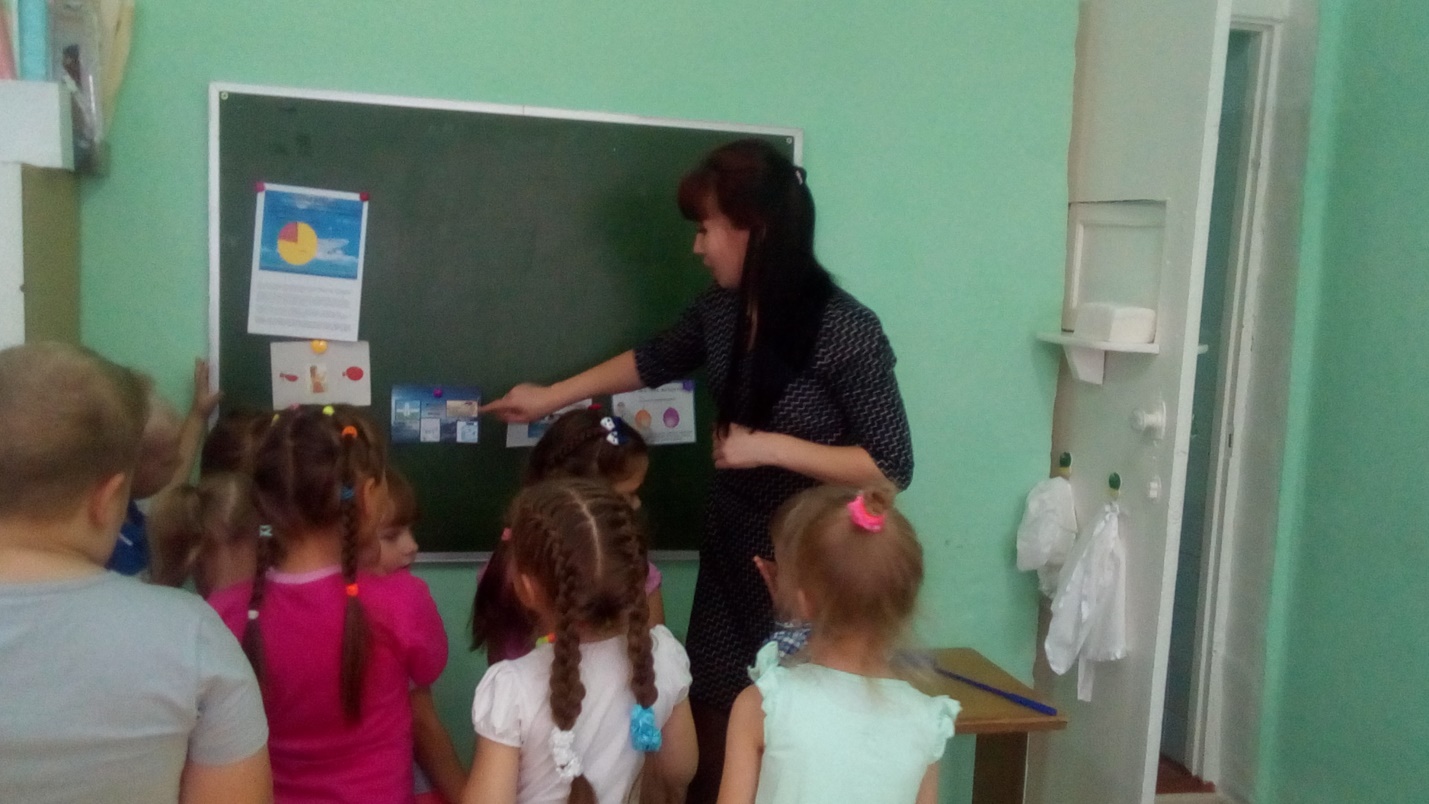 3.ЗАКЛЮЧИТЕЛЬНАЯ ЧАСТЬ.Рефлексия.Воспитатель: Уважаемые ученые, давайте подведём итоги нашей работы. Все опыты в нашей лаборатории сегодня закончились.- Какой опыт вам понравился больше всего? (Высказывания детей)На этом наша чудесная лаборатория закрывается. И нам пора возвращаться из лаборатории в детский сад. Давайте встанем в круг, закроем глаза Крибле-крабле- бумс!-Ну вот мы опять свами мальчики и девочки!- Вам понравилось быть молодыми учеными? Вы хотите еще побывать в нашей лаборатории? (Ответы детей)Мне было приятно с вами работать. Вы такие наблюдательные, активные и умные.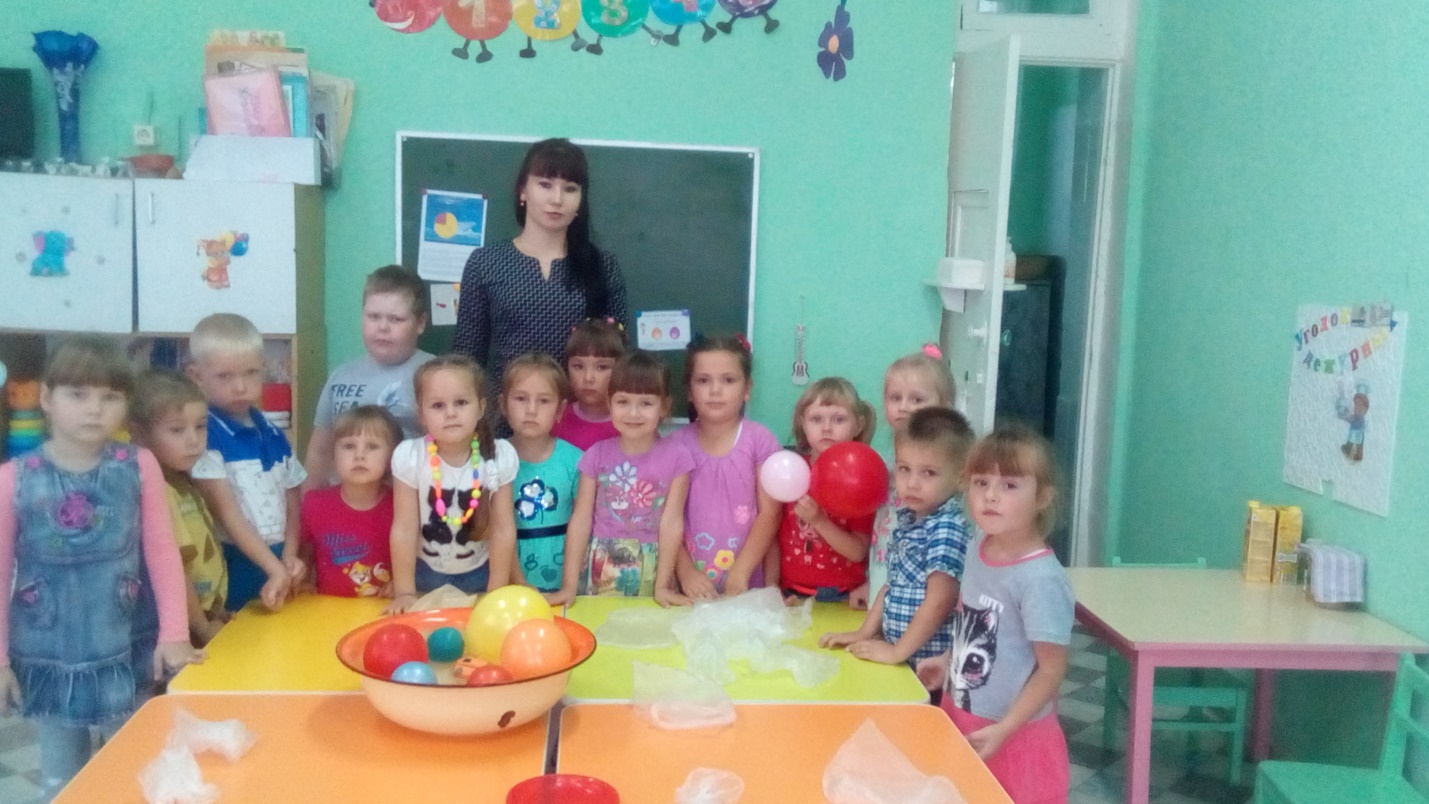 